П О С Т А Н О В Л Е Н И ЕПРАВИТЕЛЬСТВАКАМЧАТСКОГО КРАЯ             г. Петропавловск-КамчатскийПРАВИТЕЛЬСТВО ПОСТАНОВЛЯЕТ:1. Внести в постановление Правительства Камчатского края от 02.02.2018 № 50-П «Об утверждении Примерного положения о системе оплаты труда работников краевых государственных учреждений, подведомственных Агентству лесного хозяйства и охраны животного мира Камчатского края» изменения в редакции согласно приложению к настоящему постановлению.2. Настоящее постановление вступает в силу через 10 дней после дня его официального опубликования.Губернатор Камчатского края                                                            В.И. ИлюхинСОГЛАСОВАНО:Исполнитель: Домышева Елена ВладимировнаАгентство лесного хозяйства и охраны животного мира Камчатского краятелефон: 8 (4152) 25-83-98Приложение к постановлению Правительства Камчатского краяот ________________ № _______Изменения в Примерное положение о системе оплаты труда работников краевых государственных учреждений, подведомственных Агентству лесного хозяйства и охраны животного мира Камчатского края, утвержденное постановлением Правительства Камчатского края от 02.02.2018 № 50-П (далее – Примерное положение)1. Абзац первый части 1.1 раздела 1 Примерного положения изложить в следующей редакции:«Настоящее Примерное положение разработано в соответствии со статьями 135 и 144 Трудового кодекса Российской Федерации, постановлением Правительства Камчатского края от 21.07.2008 № 221-П «О подготовке к введению отраслевых систем оплаты труда работников государственных учреждений Камчатского края», Отраслевым соглашением по лесному хозяйству Российской Федерации на 2016-2019 годы и включает в себя:».2. Часть 2.1 раздела 2 Примерного положения изложить в следующей редакции:«2.1. Рекомендуемые размеры окладов (должностных окладов) работников учреждений, осуществляющих деятельность в области лесного хозяйства, устанавливаются на основе отнесения занимаемых ими должностей к ПКГ по должностям служащих, утвержденным:1) приказом Министерства здравоохранения и социального развития Российской Федерации от 08.08.2008 № 390н «Об утверждении профессиональных квалификационных групп должностей работников лесного хозяйства»:3. Часть 3.1 раздела 3 Примерного положения изложить в следующей редакции:  «3.1. Рекомендуемые размеры окладов (должностных окладов) работников учреждений, осуществляющих деятельность в области лесного хозяйства, устанавливаются на основе отнесения занимаемых ими должностей к ПКГ по профессиям рабочих, утвержденным приказом Министерства здравоохранения и социального развития Российской Федерации от 29.05.2008 № 248н «Об утверждении профессиональных квалификационных групп общеотраслевых профессий рабочих»:4. Часть 2.4 раздела 2 Примерного положения изложить в следующей редакции:«2.4. Работникам учреждений могут устанавливаться следующие повышающие коэффициенты к окладу (должностному окладу):1) персональный повышающий коэффициент к окладу (должностному окладу);2) повышающий коэффициент к окладу по учреждению, структурному подразделению учреждения;3) повышающий коэффициент к окладу (должностному окладу) за выслугу лет.».5. Часть 2.11 раздела 2 Примерного положения изложить в следующей редакции:«2.11. Рекомендуемые предельные размеры повышающего коэффициента к окладу (должностному окладу) за выслугу лет:1) для работников учреждений в области лесного хозяйства:а) при выслуге лет от 1 до 3 лет – 0,1;б) при выслуге лет от 3 до 5 лет – 0,15;в) при выслуге лет от 5 до 10 лет – 0,2;г) при выслуге лет от 10 до 15 лет – 0,25;д) при выслуге свыше 15 лет – 0,3; 2) для работников учреждений в области охраны животного мира:а)  при выслуге лет от 1 до 5 лет – 0,1;б) при выслуге лет свыше 5 – 0,2.Применение повышающего коэффициента к окладу (должностному окладу) за выслугу лет не образует новый оклад и не учитывается при начислении иных стимулирующих и компенсационных выплат, устанавливаемых в процентном отношении к окладу (должностному окладу).Размер выплат по повышающему коэффициенту к окладу (должностному окладу) определяется путем умножения размера оклада работника на повышающий коэффициент. Выплаты по повышающему коэффициенту к окладу носят стимулирующий характер.».6. Раздел 2 Примерного положения дополнить частями 2.14 и 2.15 следующего содержания:«2.14. Повышающий коэффициент к окладу по учреждению и его  структурному подразделению устанавливается работникам учреждений и их структурных подразделений, расположенных в сельской местности, приказом по Учреждению.Предельный размер повышающего коэффициента – 0,25.Повышающий коэффициент к окладу по учреждению, структурному подразделению учреждения не применяется к должностному окладу руководителя учреждения и окладам работников, у которых они определяются в процентном отношении к должностному окладу руководителя. Применение повышающего коэффициента к окладу по учреждению и структурному подразделению не образует новый оклад.2.15. Работникам, которым присвоено почетное звание Российской Федерации, устанавливаются надбавки в размере 30 процентов от оклада (должностного оклада) по соответствующим профессиональным квалификационным группам.».7. Часть 3.4 раздела 3 Примерного положения изложить в следующей редакции:«3.4. Работникам учреждений могут устанавливаться следующие повышающие коэффициенты к окладу (должностному окладу): 1) персональный повышающий коэффициент к окладу (должностному окладу);2) повышающий коэффициент к окладу по учреждению, структурному подразделению учреждения;3) повышающий коэффициент к окладу (должностному окладу) за выслугу лет;4) повышающий коэффициент к окладу (должностному окладу) за классность.».8. Часть 3.11 раздела 3 Примерного положения изложить в следующей редакции:«3.11. Рекомендуемые предельные размеры повышающего коэффициента к окладу (должностному окладу) за выслугу лет:1) для работников учреждений в области лесного хозяйства:а) при выслуге лет от 1 до 3 лет – 0,1;б) при выслуге лет от 3 до 5 лет – 0,15;в) при выслуге лет от 5 до 10 лет – 0,2;г) при выслуге лет от 10 до 15 лет – 0,25;д) при выслуге свыше 15 лет – 0,3; 2) для работников учреждений в области охраны животного мира:а) при выслуге лет от 1 до 5 лет – 0,1;б) при выслуге лет свыше 5 – 0,2.Применение повышающего коэффициента к окладу (должностному окладу) за выслугу лет не образует новый оклад и не учитывается при начислении иных стимулирующих и компенсационных выплат, устанавливаемых в процентном отношении к окладу (должностному окладу).».9. Раздел 3 Примерного положения дополнить частями 3.15 и 3.16 следующего содержания:«3.15. Повышающий коэффициент к окладу по учреждению и его  структурному подразделению устанавливается работникам учреждений и их структурных подразделений, расположенных в сельской местности, приказом по Учреждению.Предельный размер повышающего коэффициента – 0,25.Повышающий коэффициент к окладу по учреждению, структурному подразделению учреждения не применяется к должностному окладу руководителя учреждения и окладам работников, у которых они определяются в процентном отношении к должностному окладу руководителя. Применение повышающего коэффициента к окладу по учреждению и структурному подразделению не образует новый оклад».3.16. Работникам, которым присвоено почетное звание Российской Федерации, устанавливаются надбавки в размере 30 процентов от оклада (должностного оклада) по соответствующим профессиональным квалификационным группам.».Пояснительная запискак проекту постановления Правительства Камчатского края «О внесении изменений в постановление Правительства Камчатского края от 02.02.2018 № 50-П «Об утверждении Примерного положения о системе оплаты труда работников краевых государственных учреждений, подведомственных Агентству лесного хозяйства и охраны животного мира Камчатского края»Проект постановления Правительства Камчатского края «О внесении изменений в постановление Правительства Камчатского края от 02.02.2018 № 50-П «Об утверждении Примерного положения о системе оплаты труда работников краевых государственных учреждений, подведомственных Агентству лесного хозяйства и охраны животного мира Камчатского края» (далее – Проект постановления), разработан в целях уточнения отдельных положений постановления Правительства Камчатского края от 02.02.2018 № 50-П «Об утверждении Примерного положения о системе оплаты труда работников краевых государственных учреждений, подведомственных Агентству лесного хозяйства и охраны животного мира Камчатского края» и в связи с реорганизацией в форме слияния 7 краевых государственных казенных учреждений – лесничеств во вновь образованное краевое государственное казенное учреждение «Камчатские лесничества» согласно распоряжению Правительства Камчатского края от 02.03.2018 № 86-РП.Реализация данного Проекта постановления не предусматривает увеличения ассигнований на оплату труда работникам краевых государственных учреждений, подведомственных Агентству лесного хозяйства и охраны животного мира Камчатского края и не требует внесения изменений в Закон Камчатского края от 24.11.2017 № 160 «О краевом бюджете на 2018 год и на плановый период 2019 и 2020 годов».Оценка регулирующего воздействия не требуется.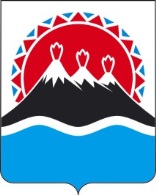 №О внесении изменений в постановление Правительства Камчатского края          от 02.02.2018 № 50-П «Об утверждении Примерного положения о системе оплаты труда работников краевых государственных учреждений, подведомственных Агентству лесного хозяйства и охраны животного мира Камчатского края»Заместитель ПредседателяПравительства Камчатского края - Министр специальных программ и по делам казачества Камчатского краяС.И. ХабаровИ.о. Министра социального развитияи труда Камчатского краяЕ.С. МеркуловМинистр финансов Камчатского края        С.Г. ФилатовНачальник Главного правового управления Губернатора и Правительства Камчатского краяС.Н. ГудинИ.о. Руководителя Агентства лесного хозяйства и охраны животного мира Камчатского краяА.В. Лебедько2) приказом Министерства здравоохранения и социального развития Российской Федерации от 29.05.2008 № 247н «Об утверждении профессиональных квалификационных групп общеотраслевых должностей руководителей, специалистов и служащих»:3) приказом Министерства здравоохранения и социального развития Российской Федерации от 06.08.2007 № 526 «Об утверждении профессиональных квалификационных групп должностей медицинских и фармацевтических работников»:4) приказом Министерства здравоохранения и социального развития Российской Федерации от 08.08.2008 № 393н «Об утверждении профессиональных квалификационных групп работников воздушного транспорта»:Профессиональная квалификационная группаРекомендуемые размеры окладов (должностных окладов), рублейДолжности, отнесенные к ПКГ«Общеотраслевые должности рабочих первого уровня»3 295 – 6 957Должности, отнесенные к ПКГ«Общеотраслевые должности рабочих второго уровня»5 762 – 7641